Publicado en Madrid el 17/11/2017 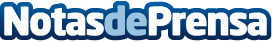 Leónidas 2017: cuándo y dónde ver esta lluvia de estrellasProcedente de los restos que el cometa 55P/Tempel-Tuttle deja tras de sí, el mejor momento para ver este fenómeno será hoy, viernes, y mañana, sábado. Las Leónidas cruzan el cielo a una velocidad extremadamente rápida, llegando a alcanzar en ocasiones los 250.000 kilómetros por hora
Datos de contacto:Marta Gallego913022860Nota de prensa publicada en: https://www.notasdeprensa.es/leonidas-2017-cuando-y-donde-ver-esta-lluvia Categorias: Astronomía http://www.notasdeprensa.es